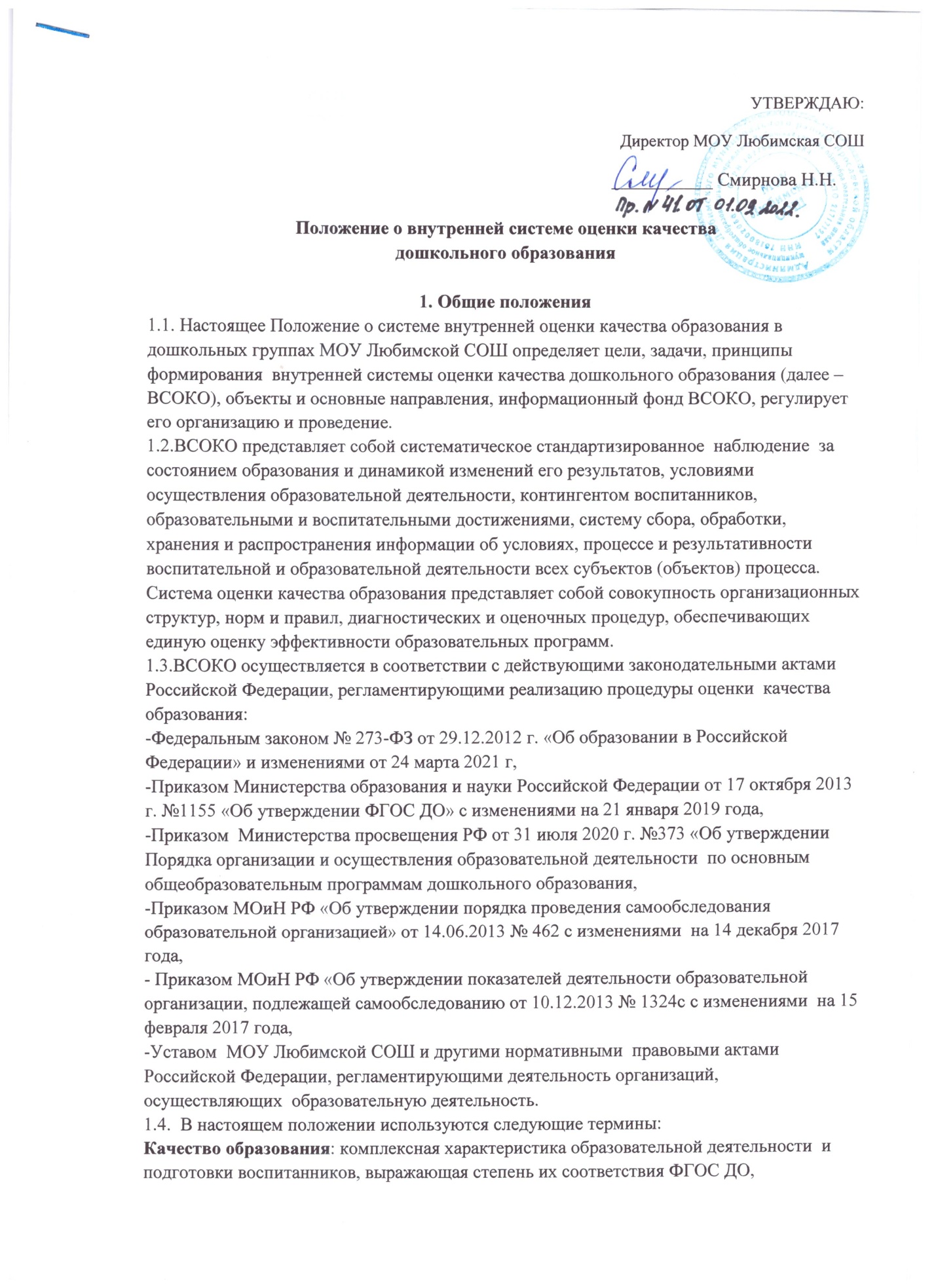 потребностям физического или юридического лица, в интересах которого осуществляется образовательная деятельность, в том числе степень планируемых результатов образовательной программы.Оценка качества образования подразумевает оценку реализуемых образовательных программ, индивидуальных образовательных достижений и деятельности педагогических работников с учетом таких аспектов, как условия, процессы и результаты.Внутренняя оценка качества образования – процедуры, организуемые и проводимые самой образовательной организацией: педагогами, воспитанниками, родителями (законными представителями). Внешняя оценка качества образования – оценка, осуществляемая государственными структурами, органами власти, обществом, личностью, в т.ч. родителями (законными представителями). Мониторинг – систематическое отслеживание процессов, результатов, других характеристик образовательной системы для выявления соответствия (или не соответствия) ее развития и функционирования заданным целям. Качество условий – это выполнение санитарно-гигиенических норм организации образовательного процесса; организация питания в дошкольном учреждении; реализация мер по обеспечению безопасности воспитанников в организации образовательного процесса.
1.5. В качестве источников данных для оценки качества образования используются:анализ результатов внутреннего контроля образовательной деятельности;мониторинговые исследования по различным аспектам образовательного процесса;психолого-педагогическая диагностика;анкетирование (участников образовательных отношений);аналитические отчеты педагогов дошкольных групп МОУ Любимской СОШ (об итогах реализации ОП ДО, созданных условиях для качественной реализации ОП ДО);наблюдение организованной образовательной деятельности, мероприятий, организуемых педагогами дошкольных групп МОУ Любимской СОШ.1.6. Настоящее Положение устанавливает  единые требования при проведении внутренней  системы  оценки  качества  образования  в детском  саду и является локальным нормативным актом образовательного учреждения. Все дополнения и изменения к нему рассматриваются и принимаются педагогическим советом дошкольных групп МОУ Любимской СОШ, утверждаются приказом директора.1.7.Срок данного Положения не ограничен. Данное положение действует до принятия нового.2. Основные цели, задачи, принципы ВСОКО2.1. Цель ВСОКО – установить соответствие качества дошкольного образования в дошкольных группах МОУ Любимской СОШ действующему законодательству РФ в сфере образования.2.2. Задачи ВСОКО:- формирование механизма единой системы сбора, обработки и хранения информации о состоянии качества образования дошкольных группах МОУ Любимской СОШ;- систематическое отслеживание и анализ состояния системы образования в дошкольных группах МОУ Любимской СОШ  для принятия обоснованных и своевременных управленческих решений, направленных на повышение качества дошкольного образования;- устранение эффекта неполноты и неточности информации о качестве образования, как на этапе планирования образовательных результатов, так и на этапе оценки эффективности деятельности по достижению соответствующего качества образования.2.3. Назначение ВСОКО – обеспечение детского сада информацией:- о качестве образовательной деятельности по реализации ООП ДО в дошкольных группах МОУ Любимской СОШ;- о качестве условий в дошкольных группах МОУ Любимской СОШ, обеспечивающих реализацию ООП ДО;-  о качестве образовательных результатов, достигнутых при реализации ООП ДО.2.4. Основными принципами ВСОКО в дошкольных группах МОУ Любимской СОШ являются:- принцип объективности, достоверности, полноты и системности информации о качестве образования;- принцип открытости, прозрачности процедур оценки качества образования; преемственности в образовательной политике, интеграции в общероссийскую систему оценки качества образования;- принцип доступности информации о состоянии и качестве образования для участников образовательных отношений;- принцип оптимальности использования источников первичных данных для определения показателей качества и эффективности образования (с учетом возможности их многократного использования);- принцип инструментальности и технологичности используемых показателей (с учетом существующих возможностей сбора данных, методик измерений, анализа и интерпретации данных, подготовленности потребителей к их восприятию);- принцип взаимного дополнения оценочных процедур, установление между ними взаимосвязей и взаимозависимостей;- принцип соблюдения морально-этических норм при проведении процедур оценки качества образования в детском саду.3. Организация ВСОКО3.1. Обязанность по организации и функционированию ВСОКО в детском саду возлагается на рабочую группу, состав которой утверждается приказом директора школы.3.2. Рабочая группа по разработке и внедрению ВСОКО:- формирует блок локальных актов, которые регулируют функционирование ВСОКО в дошкольных группах МОУ Любимской СОШ, представляет их на утверждение директору школы и контролирует их исполнение;- обеспечивает в соответствии с ООП ДО дошкольных групп МОУ Любимской СОШ проведение мониторинговых, социологических и статистических процедур по вопросам качества образования;- организует сбор, обработку, хранение и представление информации о состоянии качества образования на уровне образовательного учреждения;- формирует информационно-аналитические материалы по результатам оценки качества образования в дошкольных группах МОУ Любимской СОШ;- предлагает проекты управленческих решений по повышению качества образования на основе анализа результатов, полученных в процессе реализации ВСОКО.3.3. Педагогический совет дошкольных групп МОУ Любимской СОШ:- заслушивает информационно-аналитические материалы по результатам оценки качества образования дошкольных группах МОУ Любимской СОШ;-принимает решения по повышению качества образования на основе анализа результатов, полученных в процессе оценки качества.4. Реализация ВСОКО4.1. Объектом оценки внутренней системы качества образования является соблюдение обязательных требований действующего законодательства РФ в части дошкольного образования (п. 1.1 ФГОС ДО).4.2. Направлениями ВСОКО являются:качество условий реализации ООП ДО дошкольных групп МОУ Любимской СОШ;качество организации образовательной деятельности в дошкольных группах МОУ Любимской СОШ;качество результатов реализации ООП ДО дошкольных групп МОУ Любимской СОШ.Система оценки качества условий реализации ООП ДО дошкольных групп МОУ Любимской СОШ включает в себя оценку: Развивающей предметно-пространственной среды, в том числе для реализации программы воспитания:насыщенность предметно-пространственной среды;трансформируемость пространства;полифункциональность игровых материалов;вариативность предметно-пространственной среды;доступность предметно-пространственной среды;безопасность предметно-пространственной среды.Материально-технических условий:требования к материально-техническому обеспечению образовательных программ;требования к средствам обучения и воспитания, используемым в образовательной деятельности, в соответствии с санитарными правилами и нормами;требования к состоянию и содержанию территории, зданий и помещений в соответствии с санитарными правилами и нормами;требования к контролю организации питания;требования к организации медицинского обслуживания воспитанников;требования к охране здания и территории;требования, определяемые в соответствии с правилами пожарной безопасности;требования к информационному обеспечению;требования к доступной среде.Кадровых условий:укомплектованность педагогическими кадрами;уровень образования педагогических кадров;уровень квалификации педагогических кадров;дополнительное профессиональное образование педагогических работников;компетентность педагогических кадров;профессиональные достижения педагогических кадров.Психолого-педагогических условий:уважительное отношение педагога к человеческому достоинству детей, формирование и поддержка их положительной самооценки, уверенности в собственных возможностях и способностях;использование в образовательной деятельности форм и методов работы с детьми, соответствующих их возрастным и индивидуальным особенностям;построение образовательной деятельности на основе взаимодействия взрослых с детьми, ориентированного на интересы и возможности каждого ребенка и учитывающего социальную ситуацию его развития;поддержка педагогом положительного, доброжелательного отношения детей друг к другу и взаимодействия детей друг с другом в разных видах деятельности;поддержка инициативы и самостоятельности детей в деятельности, специфических для них видах деятельности;возможность выбора детьми материалов, видов активности, участников совместной деятельности и общения;защита детей от всех форм физического и психического насилия;поддержка родителей (законных представителей) в воспитании детей, охране и укреплении их здоровья, вовлечение семей непосредственно в образовательную деятельность. Финансовых условий: - финансовое обеспечение реализации ООП ДО исходя из стоимости услуг на основе муниципального задания.Система оценки качества организации образовательной деятельности включает в себя оценку:ООП ДО;АООП ДО;рабочей программы воспитания;дополнительных общеразвивающих программ;качества осуществления педагогами образовательной деятельности в процессе организации различных видов детской деятельности и в ходе режимных моментов;качества взаимодействия участников образовательных отношений, в том числе по вопросам воспитания, а также сотрудничества с социальными партнерами.Содержание процедуры оценки системы качества результатов освоения ОП ДО включает в себя оценку:динамики индивидуального развития детей при освоении ООП ДО, АООП, рабочих программ воспитания, дополнительных общеразвивающих программ;динамики состояния здоровья воспитанников;динамики уровня адаптации детей к условиям детского сада;уровня развития способностей и склонностей, интересов детей, их достижений;уровня формирования у старших дошкольников предпосылок к учебной деятельности;удовлетворенности родителей качеством образовательных результатов.4.3. Для осуществления процедуры внутренней системы оценки качества образования в дошкольных группах МОУ Любимской СОШ составляется план-график реализации мероприятий ВСОКО на учебный год, в котором определяются направления, критерии и показатели оценки, сроки, периодичность, ответственные и исполнители. План-график реализации мероприятий ВСОКО является составной частью планирования деятельности дошкольных групп на учебный год.4.4. Процедура проведения ВСОКО предполагает следующий алгоритм действий:сбор информации на основе используемых методик;анализ и обработка полученных данных, сопоставление с нормативными показателями;рассмотрение полученных результатов на педагогическом совете детского сада;выявление влияющих на качество образования факторов, принятие управленческих решений по устранению отрицательных последствий;формулирование основных стратегических направлений развития образовательного процесса на основе анализа полученных данных.4.5. Результаты оценки оформляются в схемах, графиках, таблицах, диаграммах, отражаются в справочно-аналитических материалах, содержащих констатирующую часть, выводы и конкретные, реально выполнимые рекомендации с указанием сроков исполнения и ответственных исполнителей.4.6. Результаты анализа данных ВСОКО могут быть использованы для составления ежегодного отчета детского сада о результатах самообследования деятельности.5. Заключительные положения5.1. Придание гласности и открытости результатам оценки качества образования осуществляется путем предоставления информации заказчикам и потребителям образовательных услуг, в том числе посредством размещения отчета о самообследовании на официальном сайте школы.5.2. Лица, осуществляющие оценку качества образования в дошкольных группах МОУ Любимской СОШ, несут ответственность за достоверность излагаемых сведений, представляемых в отчетных документах по итогам оценки.5.3. Настоящее Положение подлежит согласованию с педагогическим советом.5.4. В настоящее Положение могут быть внесены изменения и дополнения на основе решения педагогического совета.5.5. Изменения и дополнения в настоящее Положение не влекут изменений и дополнений в ООП ДО.